基隆市109學年度海洋行動派暨海洋知識試題設計實施計畫1. 活動目的：(1) 推廣海洋教育並落實於學校課程。(2) 喚發關懷海洋環境的精神，並將環保理念落實於生活中。2. 內容說明：海洋佔地球71%的面積，是孕育生命的起源，海洋具有豐富的資源，對於氣候調節、生態循環都是不可或缺的一環，海洋對我們來說非常重要，因此我們可以如何保護汙染日趨嚴重的海洋更是刻不容緩議題。希望透過設計海洋知識網站遊戲活動，讓學生從遊戲中了解海洋各面向的知識，強化保護海洋，守護環境的觀念。並希望能深化學生知海、愛海、親海之永續海洋意識，激發學生主動關懷海洋環境、鄉土和世界的情懷；並提供老師在海洋教育教學的另一種工具。3. 主辦單位：基隆市政府教育處4. 承辦單位：基隆市海洋教育科技資源中心(八斗國小)5. 參加對象：本市國中小，每校至少一件。6. 活動辦法：(1) 為推廣世界海洋日，請各校將校內海洋教育課程紀錄、世界海洋日相關教學活動（師生實際參與的歷程），彙整為成果影片，內容、時間長短不拘，但成果影片以拍攝90~180秒為原則；因應目前疫情「停課不停學」，各校也可將海洋教育課程內容以線上教學型態（如預錄之影片或投影片等）方式呈現。(2) 另請學校依各校海洋教育課程，配合教學媒材設計海洋知識試題，依所附表格填寫內容；將由本市海洋教育科技資源中心篩選、彙整及設計（以網路kahoot學習模組），後續將上傳至網站中（http://ocean.kl.edu.tw/）提供各校師生使用。(3) 本市國中小海洋日海洋教育成果及海洋知識試題，每校至少各一件；各校請於110年6月18日（星期五）中午前，將成果影片連結與海洋知識試題檔案上傳至公務填報8806號（https://reurl.cc/Gmov8W）；如貴校曾派員參加110年5月12日之「海洋教育教學影片製作工作坊」教師增能研習，並於研習中完成並繳交海洋教育成果影片（或已將影片連結寄給本府承辦人），則僅需上傳海洋知識試題檔案。(4) 海洋日影片將由專人放至facebook粉絲專頁，並進行網路公開及專家評選，網址http://www.facebook.com/ocean.keelung；海洋知識試題亦將聘請專家評選。 7. 評選辦法：(1) 評審重點：原創性、主題呈現性並展現海洋課程活力。(2) 評分：影片(網路評選30%，專家評選30%)，海洋知識試題(40%)。(3) 由海洋教育科技資源中心聘請專家學者共同討論評選。(4) facebook網路公開評選，登入個人facebook帳號後，進入基隆海洋教育粉絲團頁面，對你喜愛的作品按”讚”，作品由獲得”讚”的總數轉換為公開評選得分（按”讚”計算方式依科技資源中心統一計算）。(5) 獎項名次得依評審意見從缺。(6) 海洋知識試題評選完畢後，將由海洋教育科技資源中心編輯匯入本市海洋教育資源中心網站（(以網路kahoot學習模組）提供老師教學以及學生學習平台。8. 獎勵：(1) 本次活動獲選作品補助圖片、影片版權費，指導教師嘉獎一次。9. 辦理本活動績優人員覈實給予獎勵。10.本計畫奉核定後實施，修正時亦同。附件、海洋知識試題填寫說明：請依表格內容格式填寫，年段可複選。題目請依媒材內容出題，媒材形式可為一篇短文、一張圖像(照片、漫畫、海報等等)、影音(限Youtube)三種，影音僅限Youtube分享連結，請直接填寫分享連結即可。如果一個媒材為對應到多題目的題組，請自行複製增加題目表格，一個題組最多三個題目。請務必註明出處，自編或是引用，引用請附上來源。Youtube設定開始時間，點擊分享按鈕，並於下方設定開始播放時間。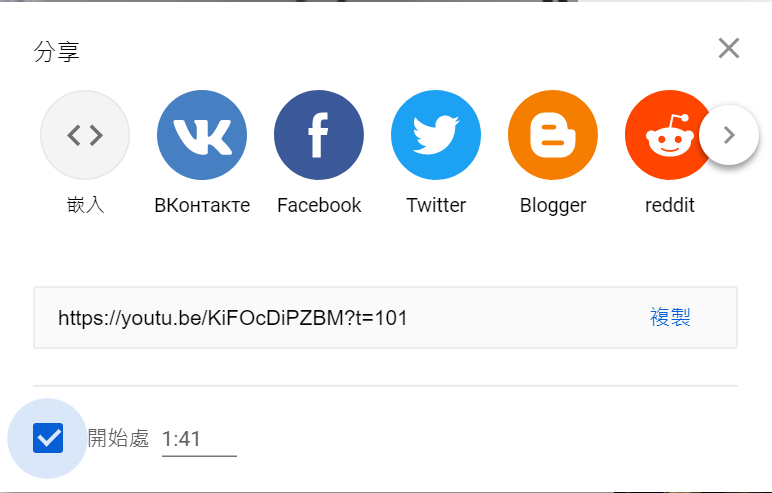 ※下列題目格式可依出題所需,如果一個媒材為對應到多題目的題組，請自行複製增加題目表格，一個題組最多三個題目※ 授權說明：此題組將授權給基隆市海洋教育於教學上使用，不得為商業營利用途。名次件數補助額度備註特優13000元得依教育部核定計畫結果調整優等22000元得依教育部核定計畫結果調整佳作31000元得依教育部核定計畫結果調整入選5500元得依教育部核定計畫結果調整出題者郭佳茵郭佳茵服務單位基隆市隆聖國小學習主題海洋休閒           海洋社會           海洋文化 海洋科學與技術     海洋資源與永續海洋休閒           海洋社會           海洋文化 海洋科學與技術     海洋資源與永續海洋休閒           海洋社會           海洋文化 海洋科學與技術     海洋資源與永續海洋休閒           海洋社會           海洋文化 海洋科學與技術     海洋資源與永續適用年段低     中     高     國中     高中低     中     高     國中     高中低     中     高     國中     高中低     中     高     國中     高中類型文章   圖像   影音(限Youtube連結)文章   圖像   影音(限Youtube連結)文章   圖像   影音(限Youtube連結)文章   圖像   影音(限Youtube連結)媒材https://www.youtube.com/watch?v=_D8Z_7Uve5U&list=RDCMUCghPiQIi_uyjF1YHKj-FhGw&start_radio=1&rv=_D8Z_7Uve5U&t=147https://www.youtube.com/watch?v=_D8Z_7Uve5U&list=RDCMUCghPiQIi_uyjF1YHKj-FhGw&start_radio=1&rv=_D8Z_7Uve5U&t=147https://www.youtube.com/watch?v=_D8Z_7Uve5U&list=RDCMUCghPiQIi_uyjF1YHKj-FhGw&start_radio=1&rv=_D8Z_7Uve5U&t=147https://www.youtube.com/watch?v=_D8Z_7Uve5U&list=RDCMUCghPiQIi_uyjF1YHKj-FhGw&start_radio=1&rv=_D8Z_7Uve5U&t=147出處自編引用                                                        引用                                                        引用                                                        題目題目如何從自己開始減少垃圾的源頭？如何從自己開始減少垃圾的源頭？選項A自備環保杯、環保餐具。A自備環保杯、環保餐具。B做好資源回收、垃圾分類。選項C買東西前多想三次，避免衝動購物。C買東西前多想三次，避免衝動購物。D以上皆是。答案ＤＤＤ題目題目淨灘需要準備什麼物品？淨灘需要準備什麼物品？選項A電動遊樂器。A電動遊樂器。B手套。選項C穿拖鞋去。C穿拖鞋去。D以上皆是。答案BBB